HOLLY HIGH SCHOOL
GIRLS VARSITY SWIMMINGHolly Bronchos Lose Against Swartz Creek-FlushingThursday, September 14, 2023
6:00 PM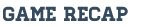         In a home dual meet against in league competitor, Swartz Creek-Flushing, the Holly Bronchos lost by 30 points. Though there were many good swims from the Bronchos, it wasn't enough to claim victory. However, the performance was far greater than what had been presented by the Bronchos on Monday against Davison. They fought hard for placement and season best times and found personal victory in those moments. 
        Freshman Izzy Ridenour faced the fear and anxiety of her first race ever in the 50 freestyle, and won that challenge. Freshman Laurin Godoshian found her victory in winning her heat of 50 freestyle and completing the 500 freestyle. Junior Angela Walker won back her confidence in the middle distance and distance races. Senior Megan Hollopeter was victorious in returning to previous best times she hadn't obtained yet this season. Junior Evelyn Wollesen had a literal victory, taking first place in the 50 freestyle; as did Sophomore Garance Leveque in the 100 breaststroke.
         Though the score at the end of the evening didn't reflect all the little victories throughout the meet, the Bronchos showed so much success in their personal growth and in their outstanding sportsmanship. For the Bronchos, there were so many inspiring swims in personal best times and mental block breakthroughs, a score can never reflect those moments. 